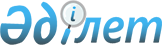 Ақсу қалалық мәслихатының (V сайланған XI сессиясы) 2012 жылғы 20 желтоқсандағы "2013 - 2015 жылдарға арналған Ақсу қаласының бюджеті туралы" N 84/11 шешіміне өзгерістер мен толықтырулар енгізу туралы
					
			Күшін жойған
			
			
		
					Павлодар облысы Ақсу қалалық мәслихатының 2013 жылғы 09 тамыздағы N 146/19 шешімі. Павлодар облысының Әділет департаментінде 2013 жылғы 16 тамызды N 3591 болып тіркелді. Күші жойылды - қолдану мерзімінің өтуіне байланысты (Павлодар облысы Ақсу қалалық мәслихатының 2014 жылғы 11 наурыздағы N 1-11/43 хатымен)      Ескерту. Күші жойылды - қолдану мерзімінің өтуіне байланысты (Павлодар облысы Ақсу қалалық мәслихатының 11.03.2014 N 1-11/43 хатымен).      РҚАО ескертпесі.

      Құжаттың мәтінінде түпнұсқаның пунктуациясы мен орфографиясы сақталған.

      Қазақстан Республикасының Бюджет кодексінің 106-бабының 2-тармағы 4) тармақшасына және 4-тармағына, Қазақстан Республикасының "Қазақстан Республикасындағы жергілікті мемлекеттік басқару және өзін-өзі басқару туралы" Заңының 6-бабының 1-тармағы 1) тармақшасына, облыстық мәслихаттың (V сайланған XX кезектен тыс сессиясы) 2013 жылғы 30 шілдедегі "Облыстық мәслихаттың (V сайланған XI сессиясы) 2012 жылғы 6 желтоқсандағы "2013 - 2015 жылдарға арналған облыстық бюджет туралы" N 116/11 шешіміне өзгерістер мен толықтыру енгізу туралы" N 171/20 шешіміне сәйкес Ақсу қалалық мәслихаты ШЕШІМ ЕТЕДІ:



      1. Ақсу қалалық мәслихатының 2012 жылғы 20 желтоқсандағы "2013 - 2015 жылдарға арналған Ақсу қаласының бюджеті туралы" N 84/11 шешіміне (Нормативтік құқықтық актілерді мемлекеттік тіркеу тізілімінде N 3311 тіркелген, 2012 жылғы 12 қаңтарда "Ақсу жолы" – "Новый путь" газетінің N 3 жарияланған) келесі өзгерістер мен толықтырулар енгізілсін:



      1 тармақта:

      1) тармақшада:

      "7566167" деген сандар "7751276" деген сандармен ауыстырылсын;

      "4218066" деген сандар "4403175" деген сандармен ауыстырылсын;

      2) тармақшада "7936090" деген сандар "8124474" деген сандармен ауыстырылсын;

      4) тармақшада:

      "102027" деген сандар "98752" деген сандармен ауыстырылсын;

      "102027" деген сандар "98752" деген сандармен ауыстырылсын;



      көрсетілген шешімнің 1 қосымшасы осы шешімнің қосымшасына сәйкес жаңа редакцияда жазылсын.



      2. Осы шешімнің орындалуын бақылау қалалық мәслихаттың экономика және бюджеті мәселелері жөніндегі тұрақты комиссиясына жүктелсін.



      3. Осы шешім 2013 жылғы 1 қаңтардан бастап қолданысқа енеді.      Сессия төрағасы                            М. Ақтаев      Қалалық мәслихаттың

      хатшысы                                    М. Омарғалиев

Ақсу қалалық мәслихатының  

(V сайланған XIX кезектен  

тыс сессия) 2013 жылғы    

9 тамыздағы N 146/19 шешіміне

қосымша             Ақсу қалалық мәслихатының   

(V сайланған XI сессия)   

2012 жылғы 20 желтоқсандағы 

N 84/11 шешіміне        

1-қосымша             2013 жылға арналған Ақсу қаласының бюджеті
					© 2012. Қазақстан Республикасы Әділет министрлігінің «Қазақстан Республикасының Заңнама және құқықтық ақпарат институты» ШЖҚ РМК
				СанатыСанатыСанатыСанатыСанатыСомасы (мың теңге)СыныбыСыныбыСыныбыСыныбыСомасы (мың теңге)Ішкі сыныбыІшкі сыныбыІшкі сыныбыСомасы (мың теңге)АтауыАтауыСомасы (мың теңге)123467І. Кірістер77512761Салық түсімдері440317501Табыс салығы19672882Жеке табыс салығы196728803Әлеуметтік салық15339751Әлеуметтік салық153397504Меншікке салық7926971Мүлікке салық5161863Жер салығы1889004Көлік құралдарына салық852115Бірыңғай жер салығы240005Тауарларға, жұмыстар мен қызмет көрсетулерге ішкі салықтар965602Акциздер42003Табиғи және басқа ресурстарды пайдаланғаны үшін түсімдер745004Кәсіпкерлік және кәсіби қызметті жүргізгені үшін алымдар175855Ойын бизнесіне салық27508Құқықтық маңызы бар іс-қимылдарды жасағаны және (немесе) мемлекеттік органдармен немесе лауазымды тұлғалармен уәкілетті құжаттарды бергені үшін алынатын міндетті төлемдер126551Мемлекеттік баж126552Салықтық емес түсімдер767101Мемлекеттік меншіктен түсетін кірістер67805Мемлекеттік меншіктегі мүлікті жалға беруден түсетін кірістер67737Мемлекеттік бюджеттен берілген несиелер бойынша сыйақылау706Басқа да салықтық емес түсімдер8911Басқа да салықтық емес түсімдер8913Негізгі капиталды сатқаннан түсетін түсімдер963001Мемлекеттік мекемелерге бекітілген мемлекеттік мүлікті сату2461Мемлекеттік мекемелерге бекітілген мемлекеттік мүлікті сату24603Жерді және материалдық емес активтерді сату93841Жерді сату88492Материалдық емес активті сату5354Трансферттердің түсімі333080002Мемлекеттік басқарудың жоғары тұрған органдарынан трансферттер3330800Функционалдық топФункционалдық топФункционалдық топФункционалдық топФункционалдық топСомасы (мың теңге)Кіші функцияКіші функцияКіші функцияКіші функцияСомасы (мың теңге)МекемеМекемеМекемеСомасы (мың теңге)БағдарламаБағдарламаСомасы (мың теңге)Кіші бағдарламаСомасы (мың теңге)123467ІІ. Шығындар812447401Жалпы сипаттағы мемлекеттік қызметтер3350901Мемлекеттік басқарудың жалпы функцияларын орындайтын өкілетті, атқарушы және басқа да органдар271434112Аудан (облыстық маңызы бар қала) мәслихатының аппараты13264001Аудан (облыстық маңызы бар қала) мәслихатының қызметін қамтамасыз ету бойынша қызметтер13114003Мемлекеттік органның күрделі шығыстары150122Аудан (облыстық маңызы бар қала) әкімінің аппараты100214001Аудан (облыстық маңызы бар қала) әкімінің қызметін қамтамасыз ету89714003Мемлекеттік органның күрделі шығыстары10500123Қаладағы аудан, аудандық маңызы бар қала, кент, ауыл (село), ауылдық (селолық) округ әкімінің аппараты157956001Қаладағы аудан, облыстық маңызы бар қала, кент, ауыл (село), ауылдық (селолық) округ әкімінің қызметін қамтамасыз ету бойынша қызметтер130211022Мемлекеттік органның күрделі шығыстары474482Қаржы қызметі43598452Ауданның (облыстық маңызы бар қаланың) қаржы бөлімі43598001Аудандық бюджеттің орындалуын бақылау мен орындау және ауданның (облыстық маңызы бар қаланың) коммуналдық меншігін басқару саласындағы мемлекеттік саясатты іске асыру бойынша қызметтер28737003Салық салу мақсатында мүлікті бағалауды жүргізу1900010Коммуналдық меншікті жекешелендіруді ұйымдастыру803011Коммуналдық меншікке түскен мүлікті есепке алу, сақтау, бағалау және сату121585Жоспарлау және статистикалық қызмет17238453Ауданның (облыстық маңызы бар қаланың) экономика және бюджеттік жоспарлау бөлімі17238001Экономикалық саясатты, мемлекеттік жоспарлау жүйесін қалыптастыру және дамыту және аудандық (облыстық маңызы бар қаланы) басқару саласындағы мемлекеттік саясатты іске асыру жөніндегі қызметтер16948004Мемлекеттік органның күрделі шығыстары2909Жалпы сипаттағы өзге де мемлекеттік қызметтер2820467Ауданның (облыстық маңызы бар қаланың) құрылыс бөлімі2820040Мемлекеттік органдардың объектілерін дамыту282002Қорғаныс270061Әскери қажеттіліктер22506122Аудан (облыстық маңызы бар қала) әкімінің аппараты22506005Жалпыға бірдей әскери міндеттілікті орындау шеңберіндегі іс-шаралар225062Төтенше жағдайлар бойынша жұмыстар ұйымдастыру4500122Аудан (облыстық маңызы бар қала) әкімінің аппараты4500007Аудандық (қалалық) ауқымдағы дала өрттерінің, сондай-ақ мемлекеттік өртке қарсы қызмет органдары құрылмаған елді мекендерде өрттердің алдын алу және оларды сөндіру жөніндегі іс-шаралар450003Қоғамдық тәртіп және қауіпсіздік, құқықтық, сот, қылмыстық атқару қызметі393001Құқық қорғау қызметі39300458Ауданның (облыстық маңызы бар қаланың) тұрғын үй-коммуналдық шаруашылығы, жолаушылар көлігі және автомобиль жолдары бөлімі39300021Елді мекендерде жол қозғалысы қауіпсіздігін қамтамасыз ету3930004Білім беру28496581Мектепке дейінгі тәрбие және оқыту625885123Қаладағы аудан, аудандық маңызы бар қала, кент, ауыл (село), ауылдық (селолық) округ әкімінің аппараты41720004Мектепке дейінгі тәрбие мен оқыту ұйымдарын қолдау33774041Білім берудің мектепке дейінгі ұйымдарында мемлекеттік білімдік тапсырыстарды іске асыру7946464Ауданның (облыстық маңызы бар қаланың) білім бөлімі584165009Мектепке дейінгі тәрбие мен оқыту ұйымдарының қызметін қамтамасыз ету269374040Мектепке дейінгі білім беру ұйымдарында мемлекеттік білімдік тапсырыстарды іске асыру3147912Бастауыш, негізгі орта және жалпы орта білім беру1998896123Қаладағы аудан, аудандық маңызы бар қала, кент, ауыл (село), ауылдық (селолық) округ әкімінің аппараты13777005Ауылдық (селолық) жерлерде оқушыларды мектепке дейін және кері тегін тасуды ұйымдастыру13777464Ауданның (облыстық маңызы бар қаланың) білім бөлімі1985119003Жалпы білім беруге оқыту1896537006Балалар үшін қосымша білім беру885829Білім беру саласындағы басқа да қызмет көрсетулер224877464Ауданның (облыстық маңызы бар қаланың) білім бөлімі209677001Білім беру саласында мемлекеттік саясатты жергілікті деңгейде іске асыру жөніндегі қызметтер22174005Ауданның (облыстық маңызы бар қаланың) мемлекеттік білім беру мекемелері үшін оқулықтар мен оқу-әдiстемелiк кешендерді сатып алу және жеткізу41400007Аудандық (қалалық) көлемде мектеп олимпиадаларын және мектептен тыс іс-шараларды өткізу3050012Мемлекеттік органдардың күрделі шығыстары163015Қорғаншыларға (қамқоршыларға) жетім баланы (жетім балаларды) және ата - анасының қамқорлығынсыз қалған баланы (балаларды) қамтамасыз етуге ай сайын ақшалай қаражат төлеу22967067Ведомствоға қарасты мемлекеттік мекемелердің және ұйымдардың күрделі шығыстары119923467Ауданның (облыстық маңызы бар қаланың) құрылыс бөлімі15200037Білім беру объектілерін салу және қайта жаңғырту1520006Әлеуметтік көмек және әлеуметтік қамтамасыз ету3589412Әлеуметтік көмек306457123Қаладағы аудан, аудандық маңызы бар қала, кент, ауыл (село), ауылдық (селолық) округ әкімінің аппараты20387003Мұқтаж азаматтарға үйге барып әлеуметтік көмек көрсету20387451Ауданның (облыстық маңызы бар қаланың) жұмыспен қамту және әлеуметтік бағдарламалар бөлімі285420002Жұмыспен қамту бағдарламасы72850004Қазақстан Республикасының заңнамасына сәйкес ауылдық жердегі денсаулық сақтау, білім беру, әлеуметтік қамсыздандыру, мәдениет, спорт және ветеринария мамандарына отын сатып алуға әлеуметтік көмек көрсету7703005Атаулы мемлекеттік әлеуметтік көмек1628006Тұрғын үй көмегі54000007Жергілікті өкілетті органдардың шешімі бойынша мұқтаж азаматтардың жекелеген санаттарына әлеуметтік көмек89708010Үйден оқитын және тәрбиеленетін мүгедек балаларды материалдық қамтамасыз ету2783013Анықталған тұрғылықты жері жоқ тұлғаларды әлеуметтік бейімдеу13604014Мұқтаж азаматтарға үйге барып әлеуметтік көмек көрсету2173201618 жасқа дейінгі балаларға мемлекеттік жәрдемақылар2889017Мүгедектерді оңалту жеке бағдарламасына сәйкес мұқтаж мүгедектерді міндетті гигиеналық құралдармен қамтамасыз ету және ымдау тілі мамандарының, жеке көмекшілердің қызмет көрсетуі18523464Ауданның (облыстық маңызы бар қаланың) білім бөлімі650008Жергілікті өкілетті органдардың шешімі бойынша білім беру ұйымдарының күндізгі оқу нысанында оқушылар мен тәрбиеленушілерді қоғамдық көлікте (таксиден басқа) жеңілдікпен жол жүру түрінде әлеуметтік қолдау6509Әлеуметтiк көмек және әлеуметтiк қамтамасыз ету салаларындағы өзге де қызметтер52484451Ауданның (облыстық маңызы бар қаланың) жұмыспен қамту және әлеуметтік бағдарламалар бөлімі52484001Тұрғындар үшін әлеуметтік бағдарламаларды, жұмыспен қамтуды қамтамасыз ету саласында мемлекеттік саясатты жергілікті деңгейде іске асыру жөніндегі қызметтер37242011Жәрдемақыларды және басқа да әлеуметтік төлемдерді есептеу, төлеу мен жеткізу бойынша қызметтерге ақы төлеу900021Мемлекеттік органның күрделі шығыстары14002067Ведомствоға қарасты мемлекеттік мекемелердің және ұйымдардың күрделі шығыстары34007Тұрғын үй-коммуналдық шаруашылығы15345501Тұрғын үй шаруашылығы136891455Ауданның (облыстық маңызы бар қаланың) мәдениет және тілдерді дамыту бөлімі932024Жұмыспен қамту 2020 жол картасы бойынша қалаларды және ауылдық елді мекендерді дамыту шеңберінде объектілерді жөндеу932458Ауданның (облыстық маңызы бар қаланың) тұрғын үй-коммуналдық шаруашылығы, жолаушылар көлігі және автомобиль жолдары бөлімі23450003Мемлекеттік тұрғын үй қорының сақталуын ұйымдастыру13450004Азаматтардың жекелеген санаттарын тұрғын үймен қамтамасыз ету10000467Ауданның (облыстық маңызы бар қаланың) құрылыс бөлімі98925003Мемлекеттік коммуналдық тұрғын үй қорынан үйлерді жобалау, салу және (немесе) сатып алу26985004Инженерлік-коммуникациялық инфрақұрылымды жобалау, дамыту, жайластыру және (немесе) сатып алу66920072Жұмыспен қамту 2020 жол картасы шеңберінде қызметтік тұрғын үй салу және (немесе) сатып алу және инженерлік-коммуникациялық инфрақұрылымды дамыту және (немесе) сатып алу4300074Жұмыспен қамту 2020 жол картасының екінші бағыты шеңберінде жетіспейтін инженерлік-коммуникациялық инфрақұрылымды дамыту және жайластыру720479Ауданның (облыстық маңызы бар қаланың) тұрғын үй инспекциясы бөлімі13584001Тұрғын үй қоры саласындағы жергілікті деңгейде мемлекеттік саясаты іске асыру бойынша қызметтер10493005Мемлекеттік органның күрделі шығыстары30912Коммуналдық шаруашылық906034123Қаладағы аудан, аудандық маңызы бар қала, кент, ауыл (село), ауылдық (селолық) округ әкімінің аппараты18110014Елді мекендерді сумен жабдықтауды ұйымдастыру17230458Ауданның (облыстық маңызы бар қаланың) тұрғын үй-коммуналдық шаруашылығы, жолаушылар көлігі және автомобиль жолдары бөлімі9093012Сумен жабдықтау және суды әкету жүйелерінің жұмыс істеуі9093467Ауданның (облыстық маңызы бар қаланың) құрылыс бөлімі878831006Сумен жабдықтау және су әкету жүйелерін дамыту705152058Ауылдық елді мекендердегі сумен жабдықтау және суды бұрып әкету жүйелерін дамыту1736793Елді мекендерді абаттандыру491625123Қаладағы аудан, аудандық маңызы бар қала, кент, ауыл (село), ауылдық (селолық) округ әкімінің аппараты65624008Елді мекендердің көшелерін жарықтандыру56624009Жерлеу орындарын ұстау және туыссыздарды жерлеу2000011Елді мекендерді абаттандыру мен көгалдандыру7000458Ауданның (облыстық маңызы бар қаланың) тұрғын үй-коммуналдық шаруашылығы, жолаушылар көлігі және автомобиль жолдары бөлімі426001015Елдi мекендердің көшелерін жарықтандыру109353016Елдi мекендердiң санитариясын қамтамасыз ету60000017Жерлеу орындарын ұстау және туыссыздарды жерлеу2200018Елдi мекендердi абаттандыру және көгалдандыру2544488Мәдениет, спорт, туризм және ақпараттық кеңістiк5798491Мәдениет саласындағы қызмет218819123Қаладағы аудан, аудандық маңызы бар қала, кент, ауыл (село), ауылдық (селолық) округ әкімінің аппараты17630006Жергілікті деңгейде мәдени-демалыс жұмыстарын қолдау17630455Ауданның (облыстық маңызы бар қаланың) мәдениет және тілдерді дамыту бөлімі197689003Мәдени-сауық жұмысын қолдау197689467Ауданның (облыстық маңызы бар қаланың) құрылыс бөлімі3500011Мәдениет объектілерін дамыту35002Спорт205339465Ауданның (облыстық маңызы бар қаланың) дене шынықтыру және спорт бөлімі194839005Бұкаралық спорттың және спорттың ұлттық түрлерін дамыту138500006Аудандық (облыстық маңызы бар қалалық) деңгейде спорттық жарыстар өткiзу51339007Әртүрлi спорт түрлерi бойынша аудан (облыстық маңызы бар қала) құрама командаларының мүшелерiн дайындау және олардың облыстық спорт жарыстарына қатысуы5000467Ауданның (облыстық маңызы бар қаланың) құрылыс бөлімі10500008Спорт және туризм объектілерін дамыту105003Ақпараттық кеңiстiк62103455Ауданның (облыстық маңызы бар қаланың) мәдениет және тілдерді дамыту бөлімі35484006Аудандық (қалалық) кiтапханалардың жұмыс iстеуi32246007Мемлекеттік тілді және Қазақстан халқының басқа да тілдерін дамыту3238456Ауданның (облыстық маңызы бар қаланың) ішкі саясат бөлімі26619002Газеттер мен журналдар арқылы мемлекеттік ақпараттық саясат жүргізу бойынша қызметтер15668005Телерадио хабарлар арқылы мемлекеттік ақпараттық саясат жүргізу109519Мәдениет, спорт, туризм және ақпараттық кеңiстiктi ұйымдастыру жөнiндегi өзге де қызметтер93588455Ауданның (облыстық маңызы бар қаланың) мәдениет және тілдерді дамыту бөлімі50858001Тілдерді және мәдениетті дамыту саласында мемлекеттік саясатты жергілікті деңгейде іске асыру жөніндегі қызметтер9435010Мемлекеттік органның күрделі шығыстары480032Ведомствоға қарасты мемлекеттік мекемелердің және ұйымдардың күрделі шығыстары40943456Ауданның (облыстық маңызы бар қаланың) ішкі саясат бөлімі19476001Жергілікті деңгейде мемлекеттілікті нығайту және азаматтардың әлеуметтік сенімділігін қалыптастыруда мемлекеттік саясатты іске асыру жөніндегі қызметтер9831003Жастар тәжірибесі саласындағы өңірлік бағдарламаларды iске асыру8391032Ведомствоға қарасты мемлекеттік мекемелердің және ұйымдардың күрделі шығыстары1254465Ауданның (облыстық маңызы бар қаланың) дене шынықтыру және спорт бөлімі23254001Дене шынықтыру және спорт саласында мемлекеттік саясатты жергілікті деңгейде іске асыру жөніндегі қызмет көрсетулер14382004Мемлекеттік органның күрделі шығыстары635032Ведомствоға қарасты мемлекеттік мекемелердің және ұйымдардың күрделі шығыстары82379Отын энергетикалық кешенді және кайнауларды пайдалану651589Отын энергетикалық кешенді және кайнауларды пайдалану саласында басқа да қызмет көрсетулер65158458Ауданның (облыстық маңызы бар қаланың) дене шынықтыру және спорт бөлімі42358019Жылу энергетикалық жүйені дамыту42358467Ауданның (облыстық маңызы бар қаланың) құрылыс бөлімі22800009Жылу энергетика жүйесін дамыту2280010Ауыл, су, орман, балық шаруашылығы, ерекше қорғалатын табиғи аумақтар, қоршаған ортаны және жануарлар дүниесін қорғау, жер қатынастары1098551Ауыл шаруашылығы51687453Ауданның (облыстық маңызы бар қаланың) экономика және бюджеттік жоспарлау бөлімі13520099Мамандарды әлеуметтік қолдау шараларын іске асыру13520462Ауданның (облыстық маңызы бар қаланың) ауыл шаруашылығы бөлімі14883001Ауыл шаруашылығы саласында мемлекеттік саясатты жергілікті деңгейде іске асыру жөніндегі қызметтер14655006Мемлекеттік органның күрделі шығыстары228473Ауданның (облыстық маңызы бар қаланың) ветеринария бөлімі23284001Ветеринария саласында мемлекеттік саясатты жергілікті деңгейде іске асыру жөніндегі қызметтер11084005Мал көмінділерінің жұмыс істеуін қамтамасыз ету (биотермиялық шұңқырлар)6800007Қаңғыбас иттерді және мысықтарды аулау және жоюды ұйымдастыру54006Жер қатынастары20167463Ауданның (облыстық маңызы бар қаланың) жер қатынастары бөлімі20167001Аудан (облыстық маңызы бар қаланың) аумағында жер қатынастарын реттеу саласындағы мемлекеттік саясатты іске асыру жөніндегі қызметтер12367006Аудандық маңызы бар қалалардың, кенттердiң, ауылдардың (селолардың), ауылдық (селолық) округтердiң шекарасын белгiлеу кезiнде жүргiзiлетiн жерге орналастыру7413007Мемлекеттік органның күрделі шығыстары3879Ауыл, су, орман, балық шаруашылығы және қоршаған ортаны қорғау мен жер қатынастары саласындағы өзге де қызметтер38001473Ауданның (облыстық маңызы бар қаланың) ветеринария бөлімі3800111Жануар індетіне қарсы іс-шаралар өткізу3800111Өнеркәсіп, сәулет, қала құрылысы және құрылыс қызметі514762Сәулет, қала құрылысы және құрылыс қызметі51476467Ауданның (облыстық маңызы бар қаланың) құрылыс бөлімі21270001Құрылыс саласында мемлекеттік саясатты жергілікті деңгейде іске асыру жөніндегі қызмет көрсетулер21270468Ауданның (облыстық маңызы бар қаланың) сәулет және қала құрылысы бөлімі30206001Сәулет және қала құрылысы саласында мемлекеттік саясатты жергілікті деңгейде іске асыру жөніндегі қызмет көрсетулер9774003Аудан, (облыстық маңызы бар қалалардың), кенттердің және өзге де ауылдық елді мекендердің, аудандардың аумағын қала салулық дамыту басты жоспарларының сызбанұсқасын әзірлеу20000004Мемлекеттік органның күрделі шығыстары43212Көлiк және коммуникация1010801Автомобиль көлiгi77580123Қаладағы аудан, аудандық маңызы бар қала, кент, ауыл (село), ауылдық (селолық) округ әкімінің аппараты4993013Аудандық маңызы бар қалаларда, кенттерде, ауылдарда (селоларда), ауылдық (селолық) округтерде автомобиль жолдарының жұмыс істеуін қамтамасыз ету4993458Ауданның (облыстық маңызы бар қаланың) тұрғын үй-коммуналдық шаруашылығы, жолаушылар көлігі және автомобиль жолдары бөлімі72587023Автомобиль жолдарының жұмыс істеуін қамтамасыз ету725879Көлiк және коммуникациялар саласындағы өзге де қызметтер23500458Ауданның (облыстық маңызы бар қаланың) тұрғын үй-коммуналдық шаруашылығы, жолаушылар көлігі және автомобиль жолдары бөлімі23500024Кентiшiлiк (қалаiшiлiк) және ауданiшiлiк қоғамдық жолаушылар тасымалдарын ұйымдастыру2350013Басқалар20162833Кәсiпкерлiк қызметтi қолдау және бәсекелестікті қорғау9953469Ауданның (облыстық маңызы бар қаланың) кәсіпкерлік бөлімі9953001Жергілікті деңгейде кәсіпкерлік пен өнеркәсіпті дамыту саласындағы мемлекеттік саясатты іске асыру жөніндегі қызметтер8453003Кәсіпкерлік қызметті қолдау15009Басқалар2006330452Ауданның (облыстық маңызы бар қаланың) қаржы бөлімі13690012Ауданның (облыстық маңызы бар қаланың) жергілікті атқарушы органының резерві13690453Ауданның (облыстық маңыздағы қаланың) экономика және бюджеттік жоспарлау бөлімі30000003Жергілікті бюджеттік инвестициялық жобалардың және концессиялық жобалардың техникалық-экономикалық негіздемелерін әзірлеу және оған сараптама жүргізу30000458Ауданның (облыстық маңызы бар қаланың) тұрғын үй-коммуналдық шаруашылығы, жолаушылар көлігі және автомобиль жолдары бөлімі28509001Жергілікті деңгейде тұрғын үй-коммуналдық шаруашылығы, жолаушылар көлігі және автомобиль жолдары саласындағы мемлекеттік саясатты іске асыру жөніндегі қызметтер26509013Мемлекеттік органдардың күрделі шығыстары2000467Ауданның (облыстық маңызы бар қаланың) құрылыс бөлімі1934131077"Өңірлерді дамыту" бағдарламасы шеңберінде инженерлік-коммуникациялық инфрақұрылымды дамыту17182080852012 - 2020 жылдарға Моноқалаларды дамыту бағдарламасы шеңберінде бюджеттік инвестициялық жобаларды іске асыру21592314Борышқа қызмет көрсету81Борышқа қызмет көрсету8452Ауданның (облыстық маңызы бар қаланың) қаржы бөлімі8013Жергілікті атқарушы органдардың облыстық бюджеттен қарыздар бойынша сыйақылар мен өзге де төлемдерді төлеу бойынша борышына қызмет көрсету815Трансферттер562201Трансферттер56220452Ауданның (облыстық маңызы бар қаланың) қаржы бөлімі56220006Пайдаланылған (толық пайдаланылмаған) трансферттерді қайтару52327016Нысаналы мақсатқа сай пайдаланылмаған нысаналы трансферттерді қайтару516024Жоғары тұрған мемлекеттік басқарманың төмен тұрған деңгейінен мемлекеттік органдардың функцияларын табыстауға байланысты жоғары тұрған бюджеттерге нысаналы ағымдағы трансферттер3377ІІІ. Таза бюджеттік несиелендіру272215Бюджеттік несиелер27796510Ауыл, су, орман, балық шаруашылығы, ерекше қорғалатын табиғи аумақтар, қоршаған ортаны және жануарлар дүниесін қорғау, жер қатынастары856851Ауыл шаруашылығы85685453Ауданның (облыстық маңызы бар қаланың) экономика және бюджеттік жоспарлау бөлімі85685006Ауылдық елді мекендердің әлеуметтік саласы мамандарына әлеуметтік қолдау шараларын іске асыру үшін бюджеттік несиелер8568513Басқалар1922809Басқалар192280469Ауданның (облыстық маңызы бар қаланың) кәсіпкерлік бөлімі192280008Моноқалаларда кәсіпкерлікті дамытуға жәрдемдесу1922805Бюджеттік несиелерді өтеу575001Бюджеттік несиелерді өтеу57501Мемлекеттік бюджеттен берілген бюджеттік несиелерді өтеу5750013Жеке тұлғаларға жергілікті бюджеттен берілетін бюджеттік кредиттерді өтеу5750IV. Қаржы активтерімен операциялар бойынша сальдо98752Қаржы активтерін сатып алу9875213Басқалар987529Басқалар98752458Ауданның (облыстық маңызы бар қаланың) тұрғын үй-коммуналдық шаруашылығы, жолаушылар көлігі және автомобиль жолдары бөлімі98752065Заңды тұлғалардың жарғы капиталын қалыптастыру немесе ұлғайту98752V. Бюджет тапшылығы-744165VІ. Бюджет тапшылығын пайдалану744165